INFLUENZA COMPANY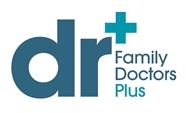  VACCINATION CONSENT2018			         Pre-Vaccination ChecklistName:___________________________________________________________________Employer:________________________________________________________________Date of birth: ____/____/____    Phone Number_________________________________Address:_________________________________________________________________Medicare #_______________________Emergency Contact________________________					               PLEASE CIRCLE        		                             YES / NO (circle one)If you have any concerns, please discuss these with the nurse prior to your vaccination. If you have any problems please contact Family Doctors Plus on 33578192 or ring 000.CONSENT:   I consent to having the vaccine and have read all the information above. The information completed by me is true and correct to the best of my knowledge. I am aware of the side effects of the vaccine and I am aware all vaccines have side effects which may not be listed above.  The cost of the Influenza Vaccine is covered by The Employer___________________________CONSENT TO BEING VACCINATED WITH INFLUENZA VACCINATION   YES / NOSignature: ___________________________    Date: ___/___/___FAMILY DOCTORS PLUS UNIT 2/178 ALBION ROAD WINDSOR 4030PH: 3357 8192AllergiesYES / NOPrevious Influenza vaccinationsYES / NOPrevious reactions/problems with Influenza vaccinationYES / NOHave you discussed risks and side effects of influenza vaccination with vaccine provider? (Possible side effects include-allergic reactions, fevers, muscle aches and pain, localised redness, pain and swelling, infection at vaccination site.)Rarely this may include serious allergic reaction (anaphylaxis) high fevers, seizures and death.YES / NOIs your immune system compromised because of a disease or treatment for a disease? (Examples of this are: current or recent treatment (within 6 months) with chemotherapy or radiotherapy, high doses of steroids (>20mg per day for<2 weeks) or other drugs that affect the immune system, recen6t organ or bone marrow transplant.)YES / NOIs your immune system suppressed because of HIV infection?YES / NOHave you had a blood transfusion in the last 3 months?YES / NOFemales only – are you pregnant? Are you breastfeeding?YES / NOHave you received any other vaccinations in the last 4 weeks?YES / NO